OUR : To ensure the provision of high quality services in our communities of Yatton and ClaverhamDate:		11 May 2021			Clerk:		Aleana Baird				Email:		clerk@yatton-pc.gov.uk 		A MEETING OF THE FINANCE, PERSONNEL AND ADMINISTRATION COMMITTEE WILL BE  MONDAY 17th MAY 2021 AT 7.30 p.m. IN HANGSTONES PAVILION, , YATTON  BS49 4HS.ALL COUNCIL/COMMITTEE MEETINGS ARE OPEN TO THE PUBLIC							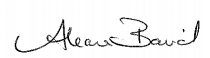 						                          Aleana Baird – Clerk to the Council A G E N D AMATTERS FOR DECISION1. To elect a Chair of Committee for the ensuing year.2. To elect a Vice Chair of Committee for the ensuing year.3. To receive apologies for absence4. To receive councillors’ declarations of interests and consider any written applications for dispensations (the Committee may only grant a dispensation to enable a member to speak in public participation)PUBLIC PARTICIPATION5. To receive and hear any person who wishes to address the Committee.The Chairman of the Committee will select the order of the matters to be heard. Each speaker will be limited to a period of three minutes (to a maximum of 15 minutes total public participation at the Chairman’s discretion).MATTERS FOR DECISION6. To confirm the minutes of the meeting held on 19th April 2021.7. If the Committee wishes to exclude the public for a particular agenda item, the following resolution must be passed:‘That the public be excluded from the meeting during consideration of agenda item(s) … on the ground that publicity would be prejudicial to the public interest [by reason of the confidential nature of the business] or [for other special reason which must be stated].’8. FinanceTo authorise payments, to note receipts and petty cash payments for May 2021.9. To review the Health & Safety Policy.10. To review the Internal Auditors Report 2020-21.MATTERS FOR INFORMATION11. To receive the Clerk’s Report12. Future agenda items**Members are reminded that the Council has a general duty to consider the following matters in the exercise of any of its functions: Equal Opportunities (race, age, gender, sexual orientation, marital status and any disability) Crime & Disorder, Health & Safety and Human Rights**THIS DOCUMENT CAN BE MADE AVAILABLE IN A DIFFERENT FORMAT ON REQUEST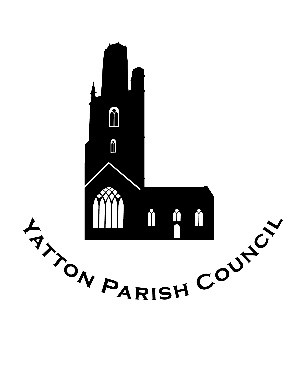 Yatton Parish CouncilHangstones Pavilion,Stowey Road,YattonBS49 4HSTel: 01934 838971www.yatton-pc.gov.uk 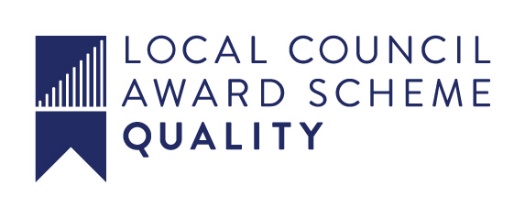 